Nominující: HZS Jihočeského krajePražská 52/b370 04 České BudějoviceKontaktní osoba za nominujícího: plk. Ing. Pavel RožboudTel.: 950 230 200 Mob.: 606 624 841             Email: pavel.rozboud@jck.izscr.czKontaktní osoba za nominujícího: plk. Ing. Pavel RožboudTel.: 950 230 200 Mob.: 606 624 841             Email: pavel.rozboud@jck.izscr.czKategorie (vyberte zaškrtnutím): Hasič roku 2018 Velitel/vedoucí roku 2018 Zaměstnanec roku 2018 Galerie osobností 2018Kategorie (vyberte zaškrtnutím): Hasič roku 2018 Velitel/vedoucí roku 2018 Zaměstnanec roku 2018 Galerie osobností 2018Kategorie (vyberte zaškrtnutím): Hasič roku 2018 Velitel/vedoucí roku 2018 Zaměstnanec roku 2018 Galerie osobností 2018Nominovaný: Kpt. Bc. Michael GabriškaHZS Jihočeského kraje ÚO Český KrumlovHasičská 125, Český KrumlovNominovaný: Kpt. Bc. Michael GabriškaHZS Jihočeského kraje ÚO Český KrumlovHasičská 125, Český KrumlovKontakt:   Tel.: 950 235 230 Mob.: 775 287 655             Email: michael.gabriska@jck.izscr.czZdůvodnění návrhu:         Je mnoho hasičů, kteří berou své řemeslo jako poslání sloužit veřejnosti a prospívat lidem.  Kpt. Bc. Michal Gabriška je hasič, který toto řemeslo a hodnoty dokáže předávat dál.   
Nominace je přiložena na samostatném listu.Grafická příloha:Autorem fotografií je plk. Ing. Pavel Rožboud.Zdůvodnění návrhu:         Je mnoho hasičů, kteří berou své řemeslo jako poslání sloužit veřejnosti a prospívat lidem.  Kpt. Bc. Michal Gabriška je hasič, který toto řemeslo a hodnoty dokáže předávat dál.   
Nominace je přiložena na samostatném listu.Grafická příloha:Autorem fotografií je plk. Ing. Pavel Rožboud.Zdůvodnění návrhu:         Je mnoho hasičů, kteří berou své řemeslo jako poslání sloužit veřejnosti a prospívat lidem.  Kpt. Bc. Michal Gabriška je hasič, který toto řemeslo a hodnoty dokáže předávat dál.   
Nominace je přiložena na samostatném listu.Grafická příloha:Autorem fotografií je plk. Ing. Pavel Rožboud.Hasič roku 2018 – kpt. Bc. Michael Gabriška      Usměvavou tvář kpt. Bc. Michaela Gabrišky znají snad všichni, kteří se jakýmkoliv způsobem účastní vrcholných klání HZS ČR ve vyprošťování zraněných osob z havarovaných vozidel. Kpt. Gabriška patří v této oblasti do pomyslné první ligy a již více než 11 let působí jako rozhodčí na mnoha vrcholných soutěží ve vyprošťování.       Kpt. Bc. Michael Gabriška nastoupil k profesionální požární ochraně v Českém Krumlově v roce 1996. V průběhu své dvaadvacetileté hasičské kariéry prošel řadou funkcí. Vykonával funkci hasiče, technika spojové služby, byl technikem chemické služby a v roce 2018 se rozhodl své dosavadní zkušenosti zúročit v pro něj zcela nové oblasti, když zastává funkci koordinátora-metodika ochrany obyvatelstva a krizového řízení.        V průběhu služby si vzal za vlastní jednu z nejsložitějších činností jednotek požární ochrany, kterou je vyprošťování zraněných osob u dopravních nehod. Tato vysoce specifická činnost byla nejen jeho pracovní náplní, ale stala se i jeho koníčkem. Intenzivně se věnoval a věnuje výcviku hasičů profesionálních i dobrovolných jednotek požární ochrany, a to nejen v Jihočeském kraji. Výsledky jeho práce jsou měřitelné na úspěších, kterých hasiči po jeho výcviku dosahují na soutěžích.        Zásadní jsou ale výsledky profesionální práce, kterou mohou hasiči i díky jeho přispění odvádět u dopravních nehod. Hasiči jsou dnes a denně vystavováni novým problémům. Technický rozvoj, aplikace nových koncepcí pohonů vozidel a bezpečnostních prvků dělají právě z vyprošťování u dopravních nehod jednu z nejrychleji se vyvíjejících oblastí, na kterou je potřeba reagovat v taktických postupech a práce instruktora pro Jihočeský kraj je o to náročnější.       Této výzvě ovšem Michael Gabriška čelí s nadšením. Již nikdo nespočítá, kolika lidem mohl díky své odbornosti u zásahu při dopravní nehodě pomoci jako hasič a kolika lidem pomohli hasiči, kterým toto řemeslo svým osobitým způsobem předal.       Dobrou práci odvedl i v pracovní skupině vyprošťování zraněných osob z havarovaných vozidel ustavené na základě smlouvy České asociace hasičských důstojníků a Generálního ředitelství HZS ČR. Působil zde od roku 2007 do roku 2017 a jako člen tvořil nové postupy, pravidla a podílel se na rozvoji v této oblasti na celorepublikové úrovni. I díky tomu je kpt. Bc. Michael Gabriška jednou z tváří reprezentujících Hasičský záchranný sbor ČR a tak bezesporu nesmazatelně otiskl svou stopu ve vývoji této odbornosti nejen v rámci Hasičského záchranného sboru České republiky.Grafická příloha – kpt. Bc. Michael Gabriška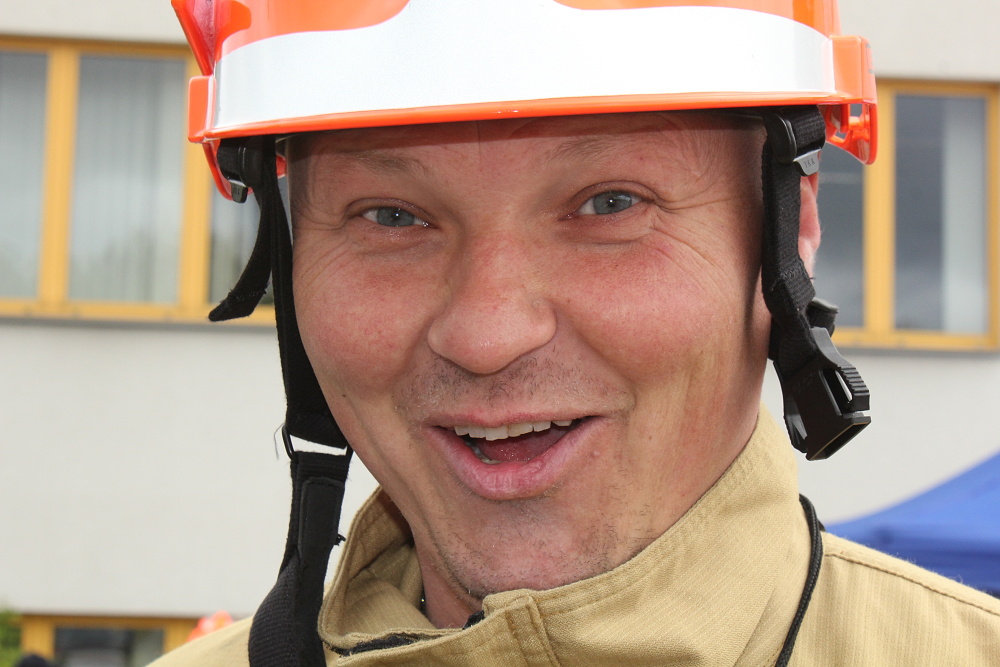 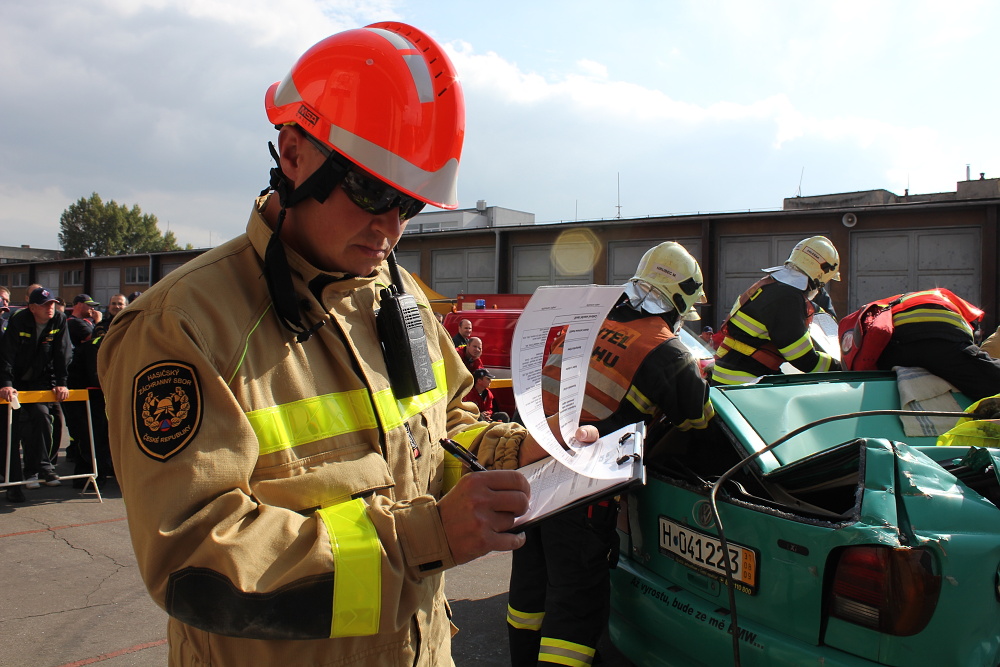 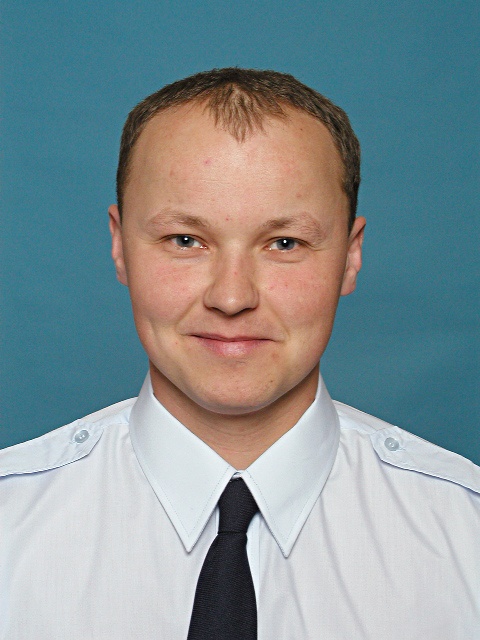 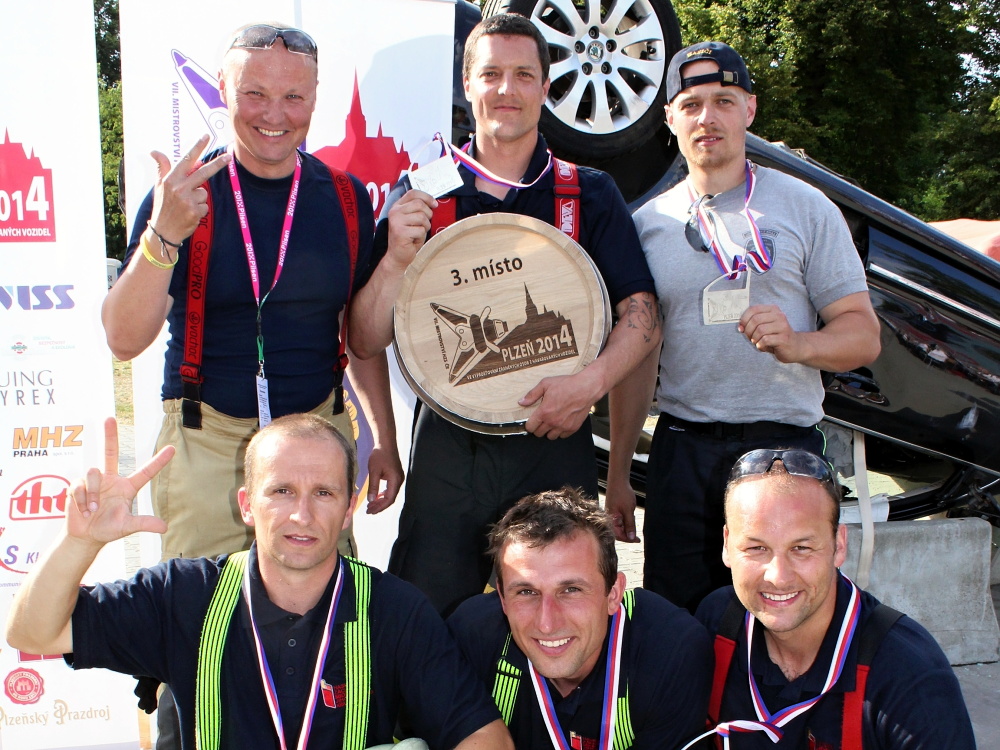 